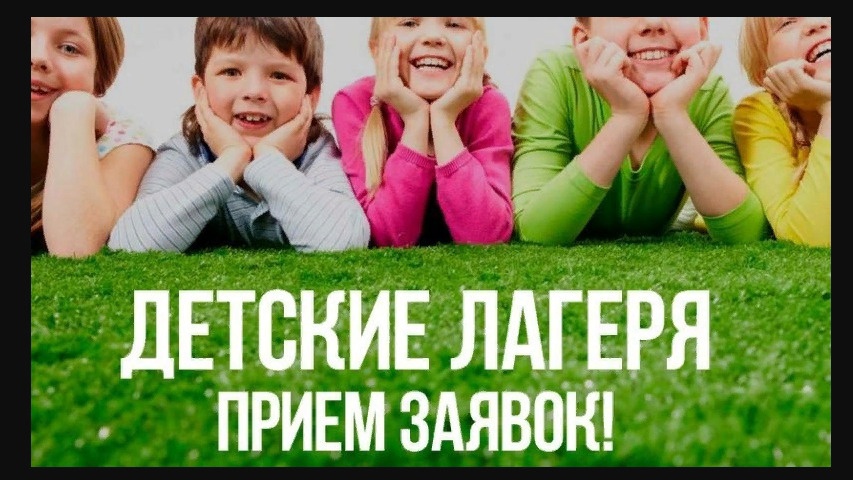 Уважаемые родители (законные представители)!!!  С 12 февраля 2024 года начинается прием заявлений в организации отдыха детей и их оздоровления в учебное время (за исключением детей-сирот и детей, оставшихся без попечения родителей, детей, находящихся в трудной жизненной ситуации).Общее количество – 54 путевки.Путевка в учебное время предоставляется бесплатно. О способах и сроках приема заявлений на оздоровление в летний период будет сообщено дополнительно!Заявление о постановке на учет для предоставления путевки в санаторно-курортную организацию можно подать ТОЛЬКО в УПРАВЛЕНИИ ОБРАЗОВАНИЯ Невьянского городского округа каб. № 16.Заявления принимаются: пн с 13.30 до 15.30 вт-чт с 08.30 до 11.30 ТОЛЬКО при наличии полного пакета документов!!!ПЕРЕЧЕНЬ ДОКУМЕНТОВ, прилагаемых к заявлению на организацию отдыха детейВ санаторно-курортную организацию- копия свидетельства о рождении ребенка И копия паспорта (если паспорт уже получен)- копия свидетельства о регистрации по месту жительства ребенка либо справка из школы (для подтверждения факта нахождения ребенка на территории Невьянского ГО)- копия паспорта родителя (законного представителя), от имени которого пишется заявление- доверенность на представление интересов родителей (законных представителей) ребенка, оформленная в соответствии с гражданским законодательством, - если заявление с документами предоставляет лицо, не являющееся родителем (законным представителем) ребенка (оригинал)- документ подтверждающий льготу (при наличии таковой)- копии СНИЛС ребенка и родителя- при наличии разных фамилий родителя и ребенка документы, подтверждающие данный факт- документы, подтверждающие внеочередное или первоочередное право на получение путевки для категорий детей, установленных нормативно-правовыми актами- справка из медицинского учреждения формы 070-у «Справка для получения путевки на санаторно-курортное лечение» ПРИ СЕБЕ ИМЕТЬ ОРИГИНАЛЫ ДОКУМЕНТОВ!!!